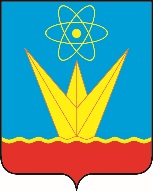 СОВЕТ ДЕПУТАТОВ ЗАТО ГОРОДА ЗЕЛЕНОГОРСКА  КРАСНОЯРСКОГО КРАЯПостоянная комиссия по местному самоуправлению и социальной политикеул. Мира, д. 15,  г. Зеленогорск, Красноярский край, 663690Телефоны: (39169) 95-136, 95-142, факс (39169) 95-142e-mail: glava@admin.zelenogorsk.ruПовестка Дата: 24.04.2019Время: 14:15					                          Место: ул. Мира 15, кабинет 412.Председатель постоянной комиссии   по местному самоуправлению и социальной политике                                                         С.М. Коржов №п/пВремяВопросы повесткиДокладчикПриглашенные123414:15О внесении изменений в решение Совета депутатов ЗАТО г. Зеленогорска от 28.03.2016 № 21-132р «Об утверждении Положения о порядке сообщения лицами, замещающими муниципальные должности, помощниками Главы ЗАТО г. Зеленогорска о получении подарка в связи с протокольными мероприятиями, служебными командировкамии другими официальными мероприятиями, участие в которых связано с исполнениемими служебных (должностных) обязанностей, сдаче и оценке подарка, реализации (выкупе)и зачислении средств, вырученных от его реализации»Ольга Германовна Посканная, начальник отдела по правовой и кадровой работе Администрации ЗАТО г. Зеленогорска2.14:30О внесении изменений в решение Совета депутатов ЗАТО г. Зеленогорска от 31.05.2018 № 54-286р «Об утверждении Порядка участия муниципальных служащих в управлении некоммерческими организациями в качестве единоличного исполнительного органа или вхождения в состав их коллегиальных органов управления»Ольга Германовна Посканная, начальник отдела по правовой и кадровой работе Администрации ЗАТО г. Зеленогорска3.14:45Об утверждении Порядка ведения реестра муниципальных служащих Ольга Германовна Посканная, начальник отдела по правовой и кадровой работе Администрации ЗАТО г. Зеленогорска4.15:00Об утверждении Положения и состава общественной комиссии по рассмотрению ходатайств о награждении наградами и присвоении Почетных званийОльга Германовна Посканная, начальник отдела по правовой и кадровой работе Администрации ЗАТО г. Зеленогорска5.15:30О внесении изменений и дополнений в Устав города Зеленогорска Красноярского краяОльга Германовна Посканная, начальник отдела по правовой и кадровой работе Администрации ЗАТО г. Зеленогорска6.16:00Рассмотрение ходатайства к награждению знаком отличия «За вклад в развитие города»Сергей Михайлович Коржов, председатель постоянной комиссии   по местному самоуправлению и социальной политикеЛариса Васильевна Коваленко, заместитель Главы ЗАТО г. Зеленогорска по вопросам социальной сферы;Алена Михайловна Стешенко, директор МКУ «Комитет по делам культуры и молодежной политики»;Анна Александровна Козлова, директор МБУ ДО ДМШ7.16:30Итоги работы рабочей группы по оказанию содействия в местонахождении клуба по месту жительства «Кондор»Станислав Иванович Колосков, депутат Совета депутатов ЗАТО г. ЗеленогорскаПриглашенных определяет докладчик8.17:30РазноеСергей Михайлович Коржов, председатель постоянной комиссии   по местному самоуправлению и социальной политике